муниципальное казенное дошкольное образовательное учреждение «Детский сад № 286 компенсирующего вида»«Семья — это важно! Семья — это счастье!»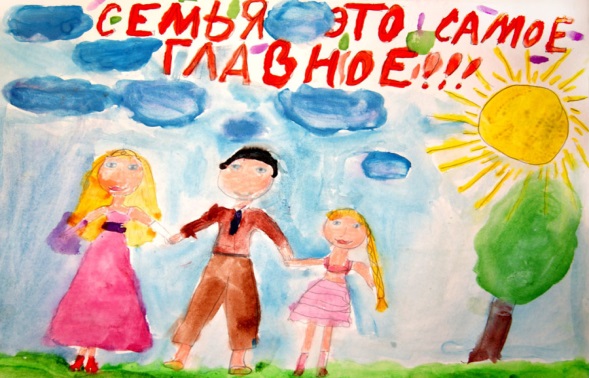 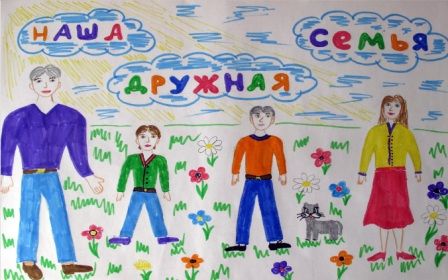 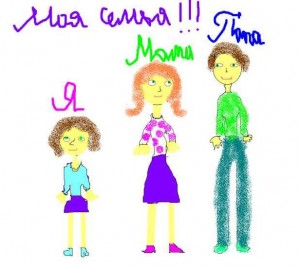 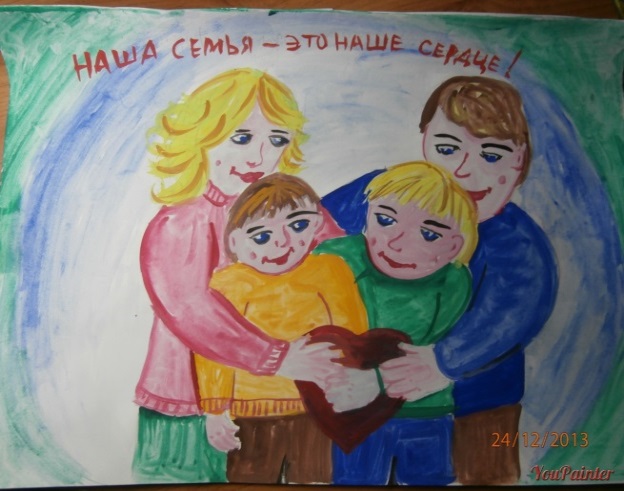 Выполнили:Никитина Мария Тимофеевна,учитель-дефектологБлинкова Лилия Григорьевна,воспитательЦепелева Валентина Валерьевна,воспитательНовосибирск 2016Проект «Семья — это важно! Семья — это счастье!»Семья – это труд, друг о друге забота,Семья – это много домашней работы.Семья – это важно!Семья – это сложно!Но счастливо жить одному не возможно!Цель проекта:Воспитание чувства привязанности и любви к своим родителям, родственникам. Способствовать развитию детско-родительских взаимоотношений. Формирование у детей понятие «Семья».Задачи:Формировать у детей представление о семье. Воспитывать у детей любовь и уважение к членам семьи, учить проявлять заботу о родных людях. Обобщать детско-родительские отношения опытом совместной творческой деятельности. Способствовать активному вовлечению родителей в совместную деятельность с ребёнком в условиях семьи и детского сада. Установление партнёрских отношений с семьёй каждого ребёнка.Участники проекта:Воспитатели группы «Незабудка»: Блинкова Л.Г., Цепелева В.В.Учитель-дефектолог: Никитина М.Т.Дети второй младшей группы, 3-4 года.Родители.Музыкальный руководитель: Хомякова С.А.Сроки реализации проекта:Октябрь – март 2018гАктуальность темы:В настоящее время в нашей стране в силу многих причин ослабевают родственные связи, уходят в прошлое традиционное семейное воспитание. Именно семья является хранителем традиций, обеспечивает преемственность поколений, сохраняет и развивает лучшие качества людей. Ознакомление детей с понятием «семья» невозможна без поддержки самой семьи.Наш проект – прекрасный повод поразмышлять о роли семьи в жизни каждого человека, о семейных традициях и их развитии в современных условиях. Работа над проектом имеет большое значение для формирования личности ребёнка, укрепление и развития детско – родительских отношений. Родители должны дать понятие ребёнку, что он часть семьи, что это очень важно. Мы, взрослые, должны помочь детям понять значимость семьи, воспитывать у детей любовь и уважение к членам семьи, прививать к детям чувство привязанности к семье и дому.I этап – накопление знаний.1. Рассматривание иллюстраций, сюжетных картинок, книг, фотографий:Рассматривание сюжетных картинок на тему «Семья» (октябрь)Рассматривание семейных фотографий (декабрь)Рассматривание иллюстраций из серии «Мамы и дети» (март)2. Беседы о семье:«Как я могу помочь маме» - способствовать воспитанию нравственных устоев семьи, воспитывать у детей заботливое отношение к маме, желание помочь ей (октябрь)Бабушка, дедушка – мои лучшие друзья» - воспитывать гуманные отношения к старшему поколению (октябрь)«Моя любимая мама» - воспитание чувства привязанности и любви к маме (ноябрь)«Как мы отмечаем праздники дома» - способствовать воспитанию нравственных устоев семьи, традиций  (декабрь)«Моя семья»— уточнить представление детей об обязанностях в семье, формировать ценностные отношения к себе и своим близким (февраль)«Никого роднее мамы в целом мире нет» - воспитание чувства привязанности и любви к маме (март)3. Совместная деятельность:«Моя любимая семья» — воспитывать внимательное отношение к членам семьи, расширить представление детей о своих родителях (октябрь)«Семья вместе – так и душа на месте» — выявление представлений о родственных отношениях, о своих родителях, оценить динамику детско-родительских отношений (ноябрь)«Мама, папа, я – дружная семья!» — формировать доброжелательные отношения между ребёнком и родителями, воспитывать гуманное отношение к родным (декабрь)«Едем в гости к бабушке» — учить проявлять заботу о своей бабушке,относиться к ней с нежностью и любовью. Воспитывать культуруповедения (январь)«О моём любимом папе» — формировать у детей доброе отношение к своему папе, вызывать чувство гордости и радости за благородные поступки родного человека, учить рассказывать небольшие истории из личного опыта (февраль)«При солнышке тепло при матери добро» — воспитывать любовь и уважение к любимой маме, учить заботиться о ней, помогать ей (март)4. Анкетирование родителей:«Какого стиля воспитания вы придерживаетесь» - помочь родителям проанализировать своё родительское поведение, заострить внимание на положительных моментах воспитания ребёнка, формах проявления любви к нему (январь)5. Консультации:«Игра с ребёнком в жизни вашей семьи» (декабрь)«Как с пользой провести выходной день с ребенком» (январь)«Роль отца в воспитании ребёнка» (февраль)«Семья и семейные ценности» (март)6. Чтение стихотворений, разучивание песен на тематику:«Разговор с дочкой», «Мама» А. Барто«А что у вас» С. Михалков «Посидим в тишине» Е. Благинина «Купание» «Младший брат» А. Барто«Яблочко румяное» Е. Стеквашова«Мамин портрет» Г. Виеру«Мамочке подарок» О. Чусовитина«Каждый по-своему маму поздравляет» И. Ивенсен7. Пословицы и поговорки о семье:«Добрая семья прибавит разума — ума» «Добро по миру не рекой течет, а семьёй живет» «Семья – опора счастья» «Семья – это радость, тепло и уют» 8. Рассматривание фотографий членов семьи, семейных альбомов.9. Дидактические игры:«Назови правильно» — формировать представление детей о родственных отношениях в семье: каждый из них одновременно сын, дочь, внук и др. Учить правильно назвать своих ближайших родственников (октябрь)«Маленькие  помощники» — способствовать воспитанию нравственных устоев семьи, воспитывать у детей заботливое отношение к маме, желание помочь ей (март)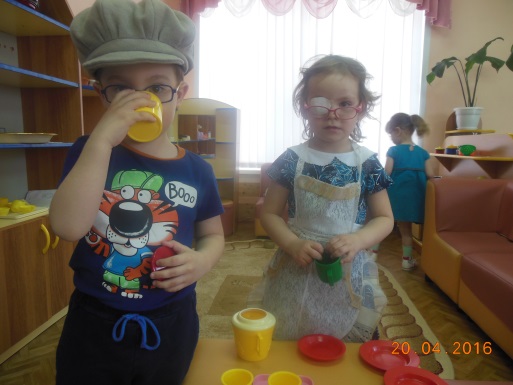 II этап – практический.1. Рисование:«Я и мама» (октябрь)Рисунки совместно с детьми «Портрет моей мамы», «Дом в котором я живу» - воспитывать заботливое отношение к маме, желание порадовать, прививать любовь к родному дому (декабрь)«Цветок для мамы» — вызвать желание нарисовать цветок в подарок маме -воспитывать заботливое отношение к маме, желание порадовать (февраль)«Подарок для бабушки» — развивать чувство формы и цвета, вызвать желание нарисовать картину. Воспитывать чувство заботы о бабушке (март)2. Поделки:«Букет для мамы» - развивать чувство формы и цвета, воспитывать чувство заботы о маме (ноябрь)«Мимоза» - развитие мелкой моторики, желание сделать приятное маме (март)3. Аппликация:«Поздравление для папы» (коллективная открытка) - воспитывать чувство заботы о папе,  желание порадовать (февраль)«На окне расцвел цветок»- воспитывать заботливое отношение к родителям (март)4.Сюжетно-ролевые  игры 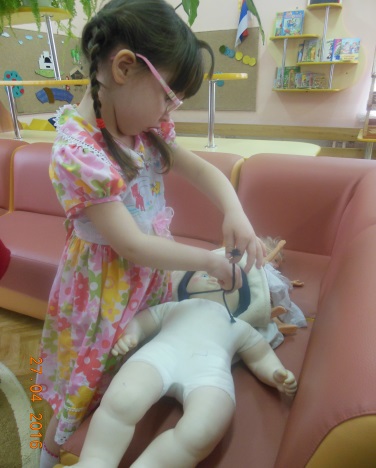 « Семья»«Дочки - матери»«Дом»«В гостях у бабушки»5. Конструирование« Мой дом» (октябрь)«Моя комната» (ноябрь)III этап – заключительный.1.Родительское собрание:«Внутрисемейные отношения и эмоциональное самочувствие ребенка» - помочь родителям проанализировать своё родительское поведение, заострить внимание на эмоциональном самочувствии ребёнка, формах проявления любви к нему (март)2. Выставка детских работ, совместного творчества родителей и детей:«Осенняя сказка» - формировать доброжелательные отношения между ребёнком и родителями (октябрь)«Семейное древо» - расширить сведения о семье (декабрь)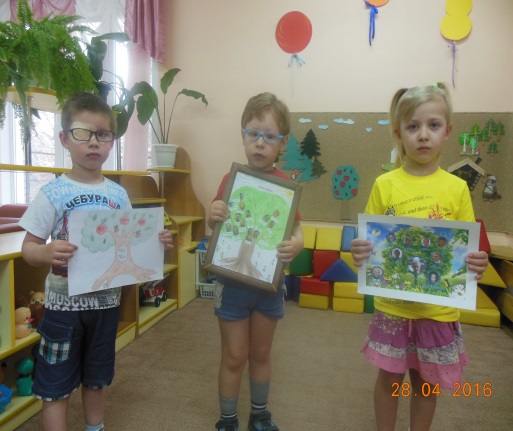 «Герб моей семьи» - способствовать воспитанию нравственных устоев семьи (январь)3.Папка-передвижка:«Игры для всей семьи»— расширить представление детей о родственных отношениях, о своих родителях (январь)4.Фотовыставка:«Моя семья – мое богатство»— заинтересовать родителей в продолжении сотрудничества (ноябрь)5. Праздники:«Физкульт-Ура!» - развивать физические навыки детей, поздравить пап с праздником (февраль) «Мама милая моя» - укреплять семейные традиции, налаживать преемственность между поколениями, поздравить мам и бабушек с праздником (март)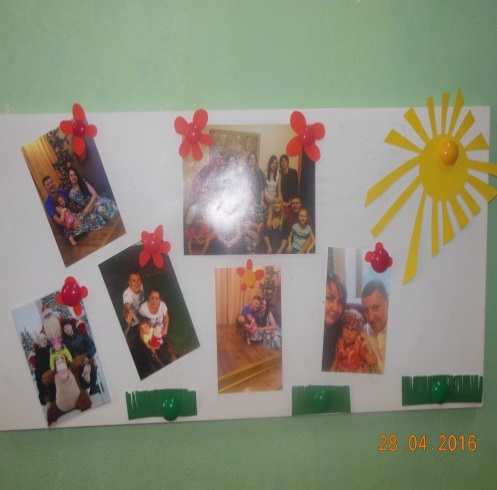 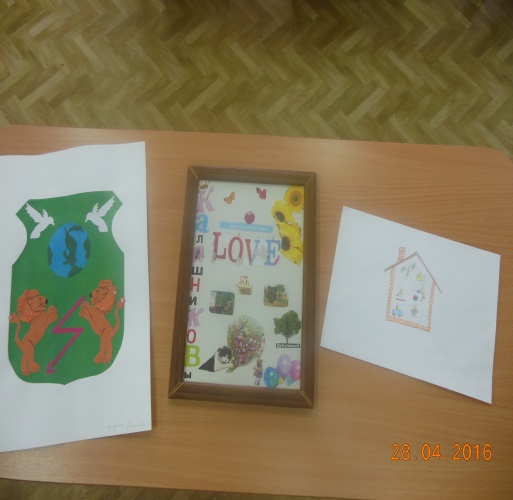 Литература на печатной основеШорыгина Т.А. Беседы о правах ребёнка. М., 2008.Петерина С.В. Воспитания культуры поведения у детей дошкольного возраста. М., Просвещение,1986.Петрова В.И. Нравственное воспитание в детском саду. Программа и методические рекомендации; М., Мозайка – Синтез, 2005.Нечаева В.Г., Маркова Т.А.  Нравственное воспитание в детском саду. М., Просвещение,1984.Бондаренко А.К. Воспитание детей в игре.  М. Просвещение 1983.Козлова А.В.  Работа с семьёй М.,ТУ Сфера, 2004.Куцакова Л. Нравственно – трудовое воспитание ребёнка дошкольника. М., Владос,2005.Пыжьянова Я. Права ребенка. Журнал «Ребенок в детском саду», 2003, №3,4.Зеленова Н.Г., Осипова Л.Е. Я – ребенок, и я…и я имею право. М., 2007.Гетманова А.Р. Программа по воспитанию основ правовой культуры у дошкольников. Набережные Челны, 2009.Антонов В. Изучаем права человека. М., 1996.Рылеева Е. Как помочь дошкольнику найти свое место в мире людей. М., 2001.